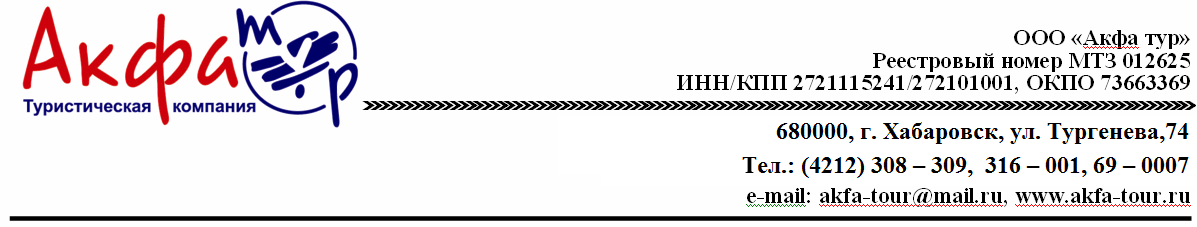 НОВОГОДНИЕ КАНИКУЛЫ В СЕУЛЕ  2020!!!Программа тураВ программу включено: Проживание в отеле  TRAVELODGE DONGDAEMUN HOTEL http://www.travelodgedongdaemun.com/ Завтраки в отеле Входные билеты на экскурсииТрансфер по программеГрупповой трансферна встречу будет подан в 16.00 (с русскоговорящим гидом)  и в 22.30 (без гида, в отеле чек ин по паспорту)Групповой трансфер на проводы будет подан в 12.00 (с русскоговорящим гидом) и в 18.00 (без гида, детали регистрации гид озвучит)Услуги русскоговорящего гида по программеПримечание по всем программамПринимающая компания оставляет за собой право поменять отели или экскурсии  на равноценные по качеству и стоимости по независящим от компании обстоятельствам. Так же возможна смена экскурсий по дням, при этом содержание программы останется прежним. Штрафы по отказу от тура::  за 3 нед.-10%, за 2нед.-20%, за 1нед. -100%При наборе от 10 туристов и выше возможен заезд на любую дату. В стоимость  программы не входит :-Авиабилет Хабаровск-Сеул-Хабаровск стоимость от 34500 руб.  * точная стоимость при бронировании тура- Медицинская страховка на 30000 дол =1000 рублей .ДАТЫ : 01.01.2020-07.01.2020  7 дней / 6 ночейДАТЫ : 01.01.2020-07.01.2020  7 дней / 6 ночейДАТЫ : 01.01.2020-07.01.2020  7 дней / 6 ночейДАТЫ : 01.01.2020-07.01.2020  7 дней / 6 ночей2-х местное размещение3-й в номере(с 5 лет и выше)одноместноеразмещениеРебенок с 2 х лет до 4лет вкл. без места609$559$849$300$День 11 января, средаВылет. Прибытие в аэропорт Инчхон.  Трансфер в отель. Размещение. Отдых.День 2 2 января, четвергЗавтрак в отеле. Встреча с гидом. Парк развлечений «ЭВЕРЛЕНД». Трансфер в отель. Отдых.День 3 3 января, пятницаЗавтрак в отеле. Встреча с гидом. Аквапарк «Карибиан Бей». Трансфер в отель. Отдых.День 4 4 января, субботаЗавтрак в отеле. Сбор в холле отеля в 9.30.  Встреча с гидом. Посещение императорского дворца Кенбоккун, главная площадь Кванхвамун, площадь перед резиденцией президента Чонхвадэ, улица сувениров Инсадонг, храм Будды Чогеса, гуляния на улице Мёнг Донг.Трансфер в отель.День 55 января,  воскр.Завтрак в отеле. Свободное время.День 66 января, понед-кЗавтрак в отеле. Встреча с гидом. Парк развлечений «LOTTE WORLD»+океанариум LOTTE. Трансфер в отель. Отдых.День 7 7 января, вторникЗавтрак в отеле. Выписка из отеля. Трансфер в аэропорт Инчхон. Регистрация. Вылет.